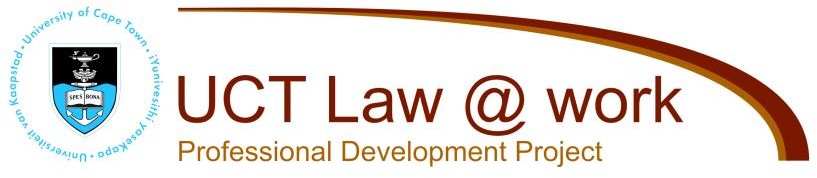 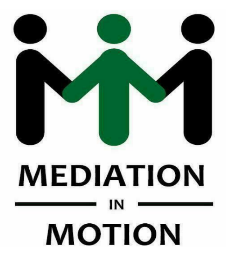      Contact course Registration form 2022Email to Gratia Nelson (gratia@mediationinmotion.com) or Paula Allen (paula.allen@uct.ac.za) or Donnaleen Coue (don.coue@uct.ac.za).Closing date for registrations: One week (seven days) before the course starts.MiscellaneousMiM2Course name	Course dateCourse name	Course dateCourse name	Course dateCourse name	Course dateCourse name	Course datePersonal detailsPersonal detailsPersonal detailsPersonal detailsPersonal detailsSurname:Surname:First / preferred name:First / preferred name:First / preferred name:Full names to appear on certificate:Full names to appear on certificate:Full names to appear on certificate:Full names to appear on certificate:Full names to appear on certificate:SA ID no. / passport no.:SA ID no. / passport no.:Date of birth: DD / MM / YYYYDate of birth: DD / MM / YYYYDate of birth: DD / MM / YYYYGender:	 M	 FGender:	 M	 FUCT student number:UCT student number:UCT student number:Occupation:Occupation:Company:Company:Company:Contact detailsContact detailsContact detailsContact detailsContact detailsPostal address:Postal address:Postal address:Postal address:Postal address:Postal code:Work tel:Work tel:Cell:Cell:Cell:Email:Email:Email:Email:Email:PaymentPaymentPaymentPaymentPaymentYou, as the registered short course student, are PERSONALLY liable for the payment of the short course fee, irrespective of whether your employer or any third party has offered to sponsor your attendance.Please note that we need to receive a minimum number of registrations for a course to be economically feasible for us. Once we have confirmed that a course can go ahead, we will contact you with payment instructions.If a tax invoice is required, please complete the details below:You, as the registered short course student, are PERSONALLY liable for the payment of the short course fee, irrespective of whether your employer or any third party has offered to sponsor your attendance.Please note that we need to receive a minimum number of registrations for a course to be economically feasible for us. Once we have confirmed that a course can go ahead, we will contact you with payment instructions.If a tax invoice is required, please complete the details below:You, as the registered short course student, are PERSONALLY liable for the payment of the short course fee, irrespective of whether your employer or any third party has offered to sponsor your attendance.Please note that we need to receive a minimum number of registrations for a course to be economically feasible for us. Once we have confirmed that a course can go ahead, we will contact you with payment instructions.If a tax invoice is required, please complete the details below:You, as the registered short course student, are PERSONALLY liable for the payment of the short course fee, irrespective of whether your employer or any third party has offered to sponsor your attendance.Please note that we need to receive a minimum number of registrations for a course to be economically feasible for us. Once we have confirmed that a course can go ahead, we will contact you with payment instructions.If a tax invoice is required, please complete the details below:You, as the registered short course student, are PERSONALLY liable for the payment of the short course fee, irrespective of whether your employer or any third party has offered to sponsor your attendance.Please note that we need to receive a minimum number of registrations for a course to be economically feasible for us. Once we have confirmed that a course can go ahead, we will contact you with payment instructions.If a tax invoice is required, please complete the details below:Contact person to whom the invoice should be emailed:Contact person to whom the invoice should be emailed:Contact person to whom the invoice should be emailed:Contact person to whom the invoice should be emailed:Contact person to whom the invoice should be emailed:Email:Email:Tel:Tel:Tel:Company name:Company name:VAT registration number:VAT registration number:VAT registration number:Office use onlyOffice use onlyOffice use onlyOffice use onlyOffice use onlyG DriveDate:Payment info sentDate:Date:ContactedDate:Date:Do you have any special dietary requirements? (Only religious reasons or allergies can be catered for.) Please be specific.Do you have any special dietary requirements? (Only religious reasons or allergies can be catered for.) Please be specific.Do you have any special dietary requirements? (Only religious reasons or allergies can be catered for.) Please be specific.Do you have any other special requirements that we should be made aware of? Please provide details.Do you have any other special requirements that we should be made aware of? Please provide details.Do you have any other special requirements that we should be made aware of? Please provide details.Do you require parking on campus?YesNoDo you need information about accommodation?You will be responsible for making your own bookings and settling your accounts, but we can send you a short list of accommodation options available in the area.YesNoHow did you hear about this course?Law@work email	 Law@work website	 Legalbrief email	 Facebook	 Twitter	 LinkedInSkills Portal	 Bizcommunity	 SAFLII advert	 Print advert in ………..………..…………………………………Other: ………..………..…………………………………………………………………………………………………………………………………………How did you hear about this course?Law@work email	 Law@work website	 Legalbrief email	 Facebook	 Twitter	 LinkedInSkills Portal	 Bizcommunity	 SAFLII advert	 Print advert in ………..………..…………………………………Other: ………..………..…………………………………………………………………………………………………………………………………………How did you hear about this course?Law@work email	 Law@work website	 Legalbrief email	 Facebook	 Twitter	 LinkedInSkills Portal	 Bizcommunity	 SAFLII advert	 Print advert in ………..………..…………………………………Other: ………..………..…………………………………………………………………………………………………………………………………………If you are not already on our mailing list, may we add your email address to receive notification of further courses?YesNoAre you an alumnus of the UCT Faculty of Law?YesNoTerms and conditionsWe will acknowledge receipt of your registration form. If there are no available spaces, you will receive notice of this and your name will go on a waiting list.The closing date for registrations is one week before the start of a course.Fees are due one week before the start of a course, unless otherwise arranged with the finance officer. You, as the registered short course student, are PERSONALLY liable for the payment of the short course fee, irrespective of whether your employer or any third party has offered to sponsor your attendance.You will be emailed a course information letter one week before the start of the course.If you wish to deregister, you must cancel in writing at least one week before the start of the course or you will be charged the full fee.UCT reserves the right to take any legal proceedings to recover the full fees payable, and to recover the costs in connection with such recovery.Certificates (where applicable) will be issued in the name supplied on the registration form. Where possible, certificates will be handed out at the final lecture. If not, they will be posted via registered mail to the address on this form. Please note that no certificate will be issued without full payment having been received.UCT reserves the right to cancel the course if insufficient registrations are received, in which case the course fee will be refunded in full if already paid.I have read and accept these terms and conditions.Signature: 		Date:  	